71. Mokinio veiklos lapas Atspindžio veidrodyje tyrimasTyrimo tikslas ______________________________________________________________________________________________________________________________________________________________________________________________________________________________________________________	Hipotezė ________________________________________________________________________________________________________________________________________________________________________________________________________________________________________________________________________________________________________________________________________Tyrimo priemonės 	______________________________________________________________________________________________________________________________________________________________________________________________________________________________________________________Veiklos eiga Ant kartono lapo pritvirtinkite baltą A4 formato lapą.Prie dėžutės modelinu pritvirtinkite veidrodį ir padėkite ant balto popieriaus lapo, pritvirtinto prie kartono.Ant popieriaus pieštuku pažymėkite veidrodžio vietą.Priešais veidrodį įsmeikite smeigtuką.Atsistokite priešais veidrodį iš kairės smeigtuko pusės ir ant popieriaus lapo padėkite liniuotę taip, kad ji sudarytų statų kampą su veidrodžiu ir būtų vienoje tiesėje su smeigtuko atvaizdu (žr. 1 pav.).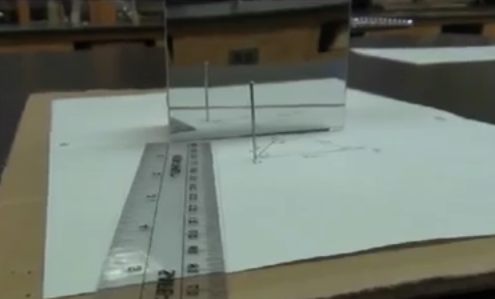 1 pav. Tyrimo atlikimo eigaAtsistokite priešais veidrodį iš dešinės smeigtuko pusės ir ant popieriaus lapo padėkite liniuotę taip, kad ji sudarytų statų kampą su veidrodžiu) ir būtų vienoje tiesėje su smeigtuko atvaizdu.Nuimkite veidrodį nuo balto popieriaus lapo.Naudodamiesi liniuote, nubraižykite šviesos spindulių kelius, kuriais šviesos spindulys pasiekė akis.Laikydami liniuotę, nubrėžkite šviesos spindulį, kuris pateko į akis (žr. 2 pav.).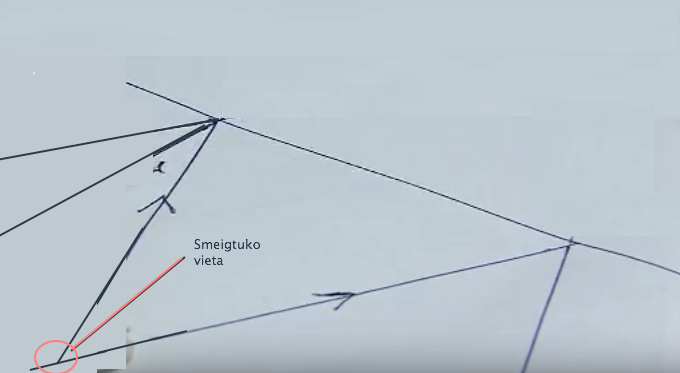 2 pav. Spindulių eigos brėžimasNubrėžkite statmenis veidrodžio taškuose, į kuriuos krito spinduliai.Brėždami spindulius, nurodykite spindulių sklidimo kryptis.Nustatykite matlankio mažiausios padalos vertę ir absoliučiąją matavimo paklaidą:          ___________________                                                    ________________________           Mažiausia padalos vertė                                                   absoliučioji matavimo paklaidaIšmatuokite spindulių kritimo ir atspindžio kampus. Duomenis užrašykite įvertindami matavimo paklaidas. Palyginkite spindulio kritimo ir atspindžio kampus. __________________________________________________________________________________________________________________________________________________________________________________________________________________________________________________________________________________________________________________________________________________________________________________________________________________________Veidrodį pastatykite į pažymėtą vietą baltame popieriaus lape ir lazeriu patikrinkite, ar gerai nustatyti spindulių keliai.Išjunkite lazerį, nuimkite veidrodį.Žmogus mato tada, kai šviesos spinduliai patenka jam į akį. Baltame popieriaus lape (naudodamiesi pieštuku ir liniuote) punktyrine linija pratęskite nuo veidrodžio atsispindėjusius spindulius. Spindulių tęsiniai susikerta už veidrodžio, kur ir matysite smeigtuko atvaizdą (žr. 3 pav.). 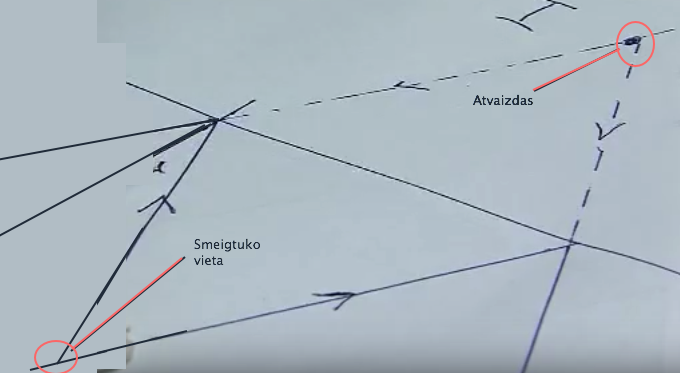 3 pav. Atvaizdo gavimasIšmatuokite atstumą tarp atvaizdo ir veidrodžio, taip pat ir atstumą tarp smeigtuko ir veidrodžio. Rezultatą pateikite įvertindami matavimo paklaidas._____________________________                  ______________________________Atstumas nuo smeigtuko iki veidrodžio                   Atstumas nuo atvaizdo iki veidrodžioPalyginkite išmatuotus atstumus ir pabaikite sakinį: Atstumas tarp daikto (smeigtuko) ir veidrodžio yra ___________________________________________.Veidrodį pastatykite į pradinę padėtį baltame popieriaus lape, smeigtuką taip pat įsmeikite į pradinę jo padėtį.Smeigtuką pakreipkite į dešinę ir stebėkite smeigtuko atvaizdą.Smeigtuką pakreipkite į kairę ir stebėkite smeigtuko atvaizdą. Nurodykite, kaip krypsta smeigtuko atvaizdas kiekvienu atveju. Apibūdinkite atvaizdą, susidarantį plokščiame veidrodyje.______________________________________________________________________________________________________________________________________________________________________________________________________________________________________________________5. Tyrimo rezultatų analizė Nurodykite, ką stebėjote tyrimo metu:________________________________________________________________________________________________________________________________________________________________________________________________________________________________________________________________________________________________________________________________________Ką tikėjotės tyrimo metu nustatyti kitaip?________________________________________________________________________________________________________________________________________________________________________________________________________________________________________________________________________________________________________________________________________Ką pasiūlytumėte norintiesiems atlikti šį eksperimentą?________________________________________________________________________________________________________________________________________________________________________________________________________________________________________________________________________________________________________________________________________ Tyrimo išvada 	________________________________________________________________________________________________________________________________________________________________________________________________________________________________________________________________________________________________________________________________________7. Įsivertinimas__________________________________________________________________________________